								Αθήνα 31.5.2021Προς τους							ΑΠ:  9534Ιατρικούς Συλλόγουςτης  ΧώραςΑγαπητή/ε κυρία/ε ΣυνάδελφεΣας διαβιβάζουμε έγγραφο του Ιατρικού Συλλόγου Ρόδου, με αριθμ.πρωτ. 557/2021/28.5.2021, (ΑΠ ΠΙΣ: 9533/31.5.2021) με θέμα: «Επείγουσα πρόσκληση εκδήλωσης ενδιαφέροντος για στελέχωση Αναισθησιολογικού Τμήματος Γενικού Νοσοκομείου Ρόδου Ανδρέας Παπανδρέου», με τη παράκληση όπως ενημερώσετε τα μέλη περιοχής ευθύνης του Συλλόγου σας. 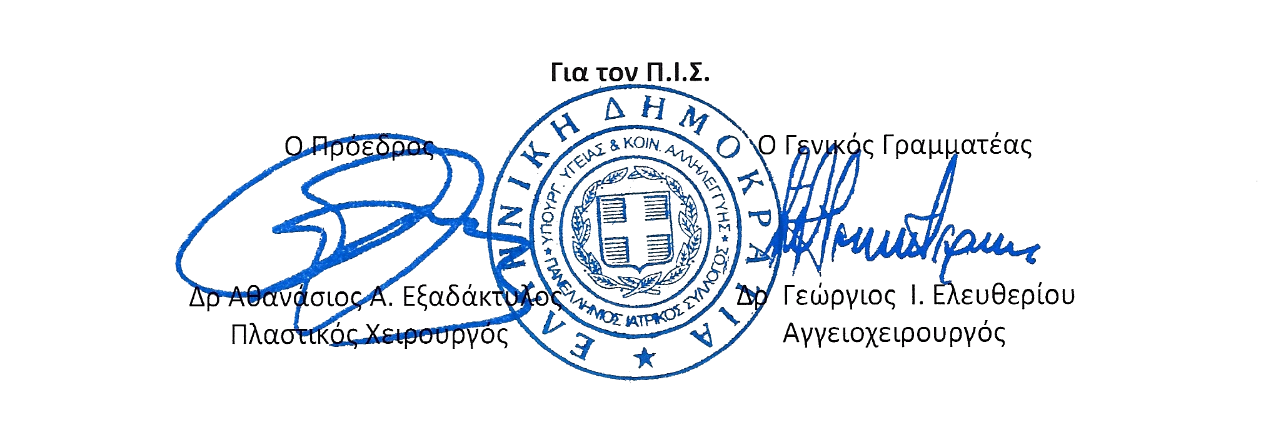 